MEASURING CURRENT – PART I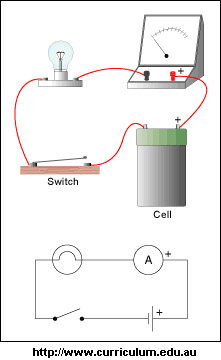 Skill focus: observing, predicting, measuringGoal: In this activity, you will measure currents in a simple circuit using an ammeter.Materials: light, electric cells in holders, switch connecting wires, ammeterProcedure: 1. Connect the light bulb to the electric cells in series. Insert an ammeter between the bulb and the cell. (See picture to left).2. Draw a circuit diagram of your circuit. Draw an arrow on your diagram to indicate the direction of electron flow.3. Close the switch. Measure the current entering the light bulb.Record it:4. Open the switch. Remove the ammeter and place it on the other side of the light bulb. Make a prediction about how the current on this side of the light bulb will compare with the current on the other side.Prediction:5. Close the switch and measure the current leaving the light bulb.Record it:Analysis: How does the current entering the light bulb compare with the current leaving the bulb? Draw a conclusion about what happens to electrons when entering and leaving the bulb.MEASURING CURRENT – PART IIAdd a second bulb. What happens to the current if you add a second light bulb?Add a third bulb. What happens to the current if you add a third light bulb?Take out the extra bulbs. Add a second battery. What happens to the current when you add a second battery?Add a third battery. What happens to the current when you add a third battery?How would you make a circuit that had the brightest light possible? TEST IT.